附件3：培训地点交通指南深圳明华国际会议中心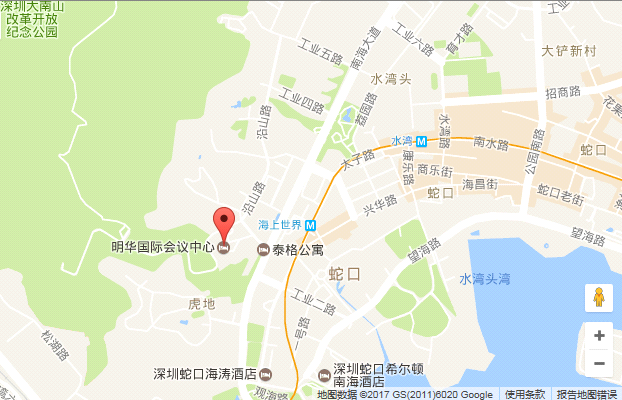 地址：深圳市蛇口龟山路8号 周边交通：宝安国际机场到酒店：可乘坐地铁11号线到后海站，转乘2号线至海上世界站下车,D口出。深圳北高铁站到酒店：乘坐地铁5号线到市民中心站，转乘2号线到海上世界站下车,D口出。福田高铁站到酒店：直接乘坐地铁2号线到海上世界站下车,D口出。